Филиал Муниципального автономного общеобразовательного учреждения «Прииртышская средняя общеобразовательная школа»-«Полуяновская средняя общеобразовательная школа»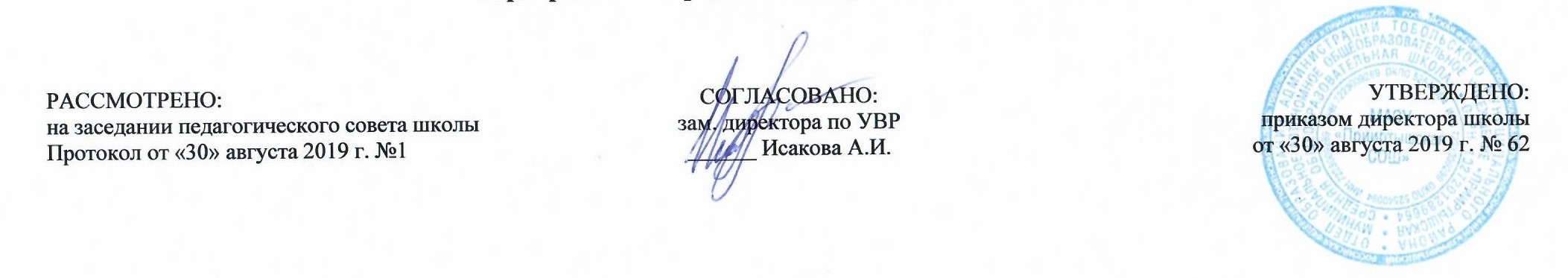 РАБОЧАЯ ПРОГРАММАпо предмету «Родная литература»для 7 классана 2019-2020 учебный годПланирование составлено в соответствиис  ФГОС ООО                                                                                                                                                                       Составитель  программы: Таштимирова Луиза   Валиулловна учитель татарского языка и литературывысшей квалификационной категории д.ПолуяноваПланируемые результаты освоения предмета «Родная литература»Предметные результаты освоения предмета по родной литературе на уровне основного общего образования предполагают:1) осознание значимости чтения и изучения родной литературы для своего дальнейшего развития;формирование потребности в систематическом чтении как средстве познания мира и себя в этом мире,гармонизации отношений человека и общества, многоаспектного диалога;2) понимание родной литературы как одной из основных национально-культурных ценностей народа,как особого способа познания жизни;3) обеспечение культурной самоидентификации, осознание коммуникативно-эстетическихвозможностей родного языка на основе изучения выдающихся произведений культуры своего народа,российской и мировой культуры;4) воспитание квалифицированного читателя со сформированным эстетическим вкусом, способногоаргументировать свое мнение и оформлять его словесно в устных и письменных высказываниях разныхжанров, создавать развернутые высказывания аналитического и интерпретирующего характера,участвовать в обсуждении прочитанного, сознательно планировать свое досуговое чтение;5) развитие способности понимать литературные художественные произведения, отражающие разныеэтнокультурные традиции;6) овладение процедурами смыслового и эстетического анализа текста на основе пониманияпринципиальных отличий литературного художественного текста от научного, делового, публицистическогои т.п., формирование умений воспринимать, анализировать, критически оценивать и интерпретироватьпрочитанное, осознавать художественную картину жизни, отраженную в литературном произведении, науровне не только эмоционального восприятия, но и интеллектуального осмысления.В результате изучения  родной литературыученик научится:  определять тему и основную мысль произведения ;владеть различными видами пересказа;характеризовать героев-персонажей, давать их сравнительные характеристики; находить основные изобразительно-выразительные средства, характерные для творческой манеры писателя, определять их художественные функции; определять родо-жанровую специфику художественного произведения; выделять в произведениях элементы художественной формы и обнаруживать связи между ними;выявлять и осмыслять формы авторской оценки героев, событий, характер авторских взаимоотношений с «читателем» как адресатом произведения ; пользоваться основными теоретико-литературными терминами и понятиями  как инструментом анализа и интерпретации художественного текста;собирать материал и обрабатывать информацию, необходимую для составления плана, сочинения, литературно-творческой работы, создания проекта на заранее объявленную или самостоятельно/под руководством учителя выбранную литературную или публицистическую тему;выражать личное отношение к художественному произведению, аргументировать свою точку зрения;выразительно читать с листа и наизусть произведения фрагменты произведений художественной литературы, передавая личное отношение к произведению; ориентироваться в информационном образовательном пространстве: работать с энциклопедиями, словарями, справочниками, специальной литературой; пользоваться каталогами библиотек, библиографическими указателями, системой поиска в Интернете.Ученик получит возможность научиться:находить в тексте средства художественной выразительности (звукоподражание, сравнение), понимать их роль в произведении, использовать выразительные средства языка в собственном высказывании;объяснять значение незнакомого слова с опорой на контекст и с использованием словарей;составлять устное высказывание на заданную тему по образцу (на основе прочитанного или прослушанного произведения);применять читательский опыт в элементарных видах речевой творческой деятельности: выразительное чтение, чтение по ролям, драматизация, словесное иллюстрирование, рассказ с изменением лица рассказчика, с вымышленным продолжением, создание собственных произведений по аналогии с прочитанными;ориентироваться в книге/учебнике, опираясь на её аппарат (обложку, оглавление, аннотацию, предисловие, иллюстрации);выбирать книгу для самостоятельного чтения по совету взрослого, уметь пользоваться систематическим каталогом;рассказать о прочитанной книге (автор, название, тема);под руководством взрослого обращаться к справочной литературе для получения дополнительной информации в соответствии с учебной задачей. Содержание предмета «Родная литература» Вводный урок. Устное народное творчество. Пословицы.Бает «Соембика»Каюм Насыйри «Абугалисина»Габдулла Тукай «Базар сена»Гаяз Исхакый «Кожаные сапоги»Карим Тинчурин «Без парусов»Карим Тинчурин «Без парусов»Амир Мирсай «Агыйдел». Жизнь и творчество Мирсая АмираАмир Мирсай «Агыйдел». Комментированное чтение повести «Агыйдел»Описание образов Ильяса, Гаяза и Артыкбики Особенности повести Мирсая Амира Сибгат Хаким – певец родного края.Гуманистические чувства в лирике Сибгата Хакима Поэт фронтовик – Фатих Карим Патриотизм в стихах Ф. Карима «Клятва», «За Родину», «Зеленая гармонь»Творчество и жизненный путь Фатиха Хусни Повесть Ф. Хусни «Камень на кольце» Первые чувства любви молодых сердец в повести Ф.ХусниОсобенности творчества АмирханаЕники.Рассказ Амирхана Еники «Несказанное завещание»Чтение и анализ рассказа А.Еники «Несказанное завещание»Воспитательное значение и актуальность рассказов А.Еники .Нури Арсланов. Стихи.Гариф Ахунов  «У горы»Гариф Ахунов  «У горы»Внеклассное чтение. Р.Занкиева. Рассказы.Внеклассное чтение. Р.Занкиева. Рассказы.Л.Хабибуллина. Рассказы.Хасан Сарьян «Мать пятерых детей»Хасан Сарьян «Мать пятерых детей»Хасан Сарьян «Мать пятерых детей»Булат Сулейманов. Стихи.Повторение пройденного. Обобщение.Обобщение систематизации знаний. Итоговый тест. Тематическое планирование№п/пРазделы, темыКоличество часов№п/пРазделы, темыРабочая программа1Вводный урок. Устное народное творчество. Пословицы.12Бает «Соембика»13Каюм Насыйри «Абугалисина»14Габдулла Тукай «Базар сена»15Гаяз Исхакый «Кожаные сапоги»16Карим Тинчурин «Без парусов»17Карим Тинчурин «Без парусов»18Амир Мирсай «Агыйдел». Жизнь и творчество Мирсая Амира19Амир Мирсай «Агыйдел». Комментированное чтение повести «Агыйдел»110Описание образов Ильяса, Гаяза и Артыкбики 111Особенности повести Мирсая Амира 112Сибгат Хаким – певец родного края.113Гуманистические чувства в лирике Сибгата Хакима 114Поэт фронтовик – Фатих Карим 115Патриотизм в стихах Ф. Карима «Клятва», «За Родину», «Зеленая гармонь»116Творчество и жизненный путь Фатиха Хусни 117Повесть Ф. Хусни «Камень на кольце» 118Первые чувства любви молодых сердец в повести Ф.Хусни119Особенности творчества Амирхана Еники.120Рассказ Амирхана Еники «Несказанное завещание»121Чтение и анализ рассказа А.Еники «Несказанное завещание»122Воспитательное значение и актуальность рассказов А.Еники .123Нури Арсланов. Стихи.124Гариф Ахунов  «У горы»125Гариф Ахунов  «У горы»126Внеклассное чтение. Р.Занкиева. Рассказы.127Внеклассное чтение. Р.Занкиева. Рассказы.128Л.Хабибуллина. Рассказы.129Хасан Сарьян «Мать пятерых детей»130Хасан Сарьян «Мать пятерых детей»131Хасан Сарьян «Мать пятерых детей»132Булат Сулейманов. Стихи.133Повторение пройденного. Обобщение.134Обобщение систематизации знаний. Итоговый тест. 11 четверть82 четверть83 четверть104 четверть8год34